„Budowa ścieżek rowerowych w ramach działania ograniczenie zanieczyszczeń powietrza i rozwój mobilności miejskiej” z lotu ptaka (maj 2019).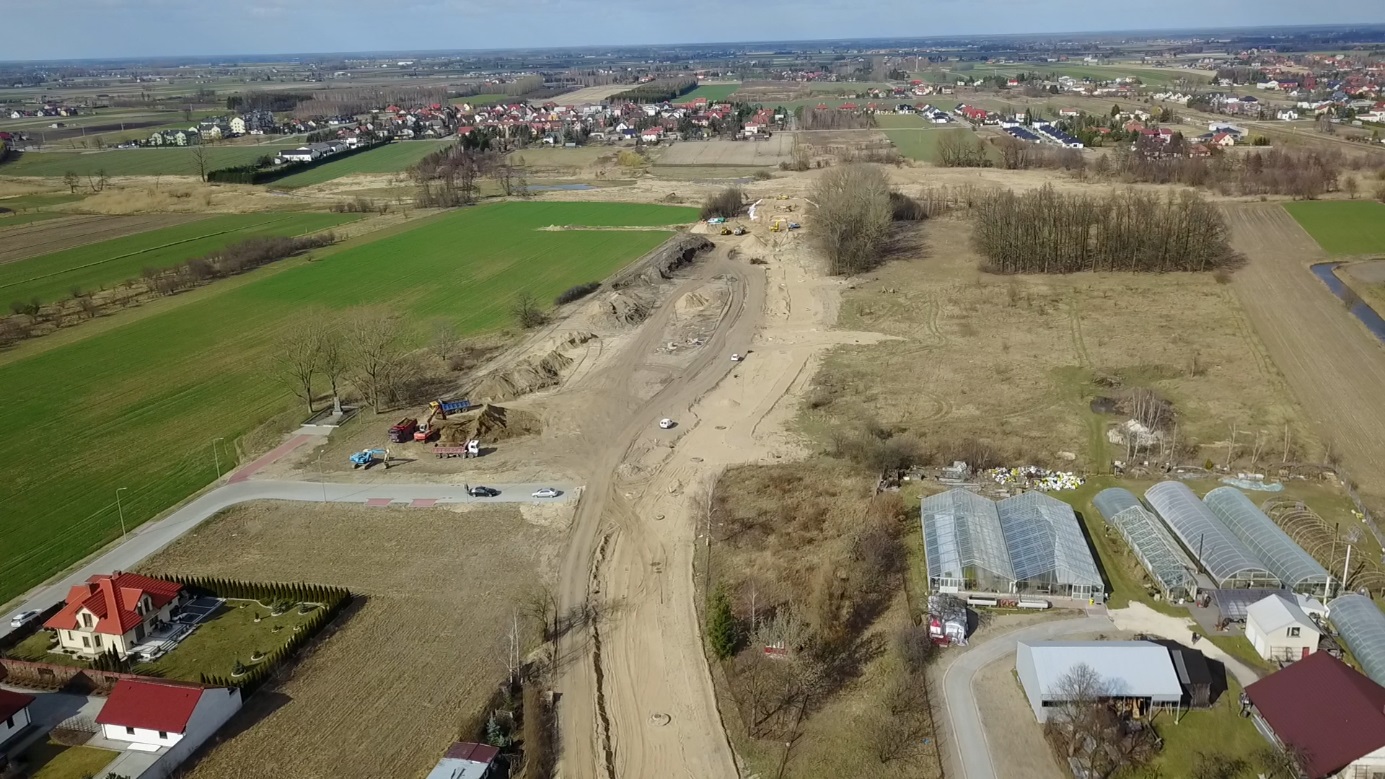 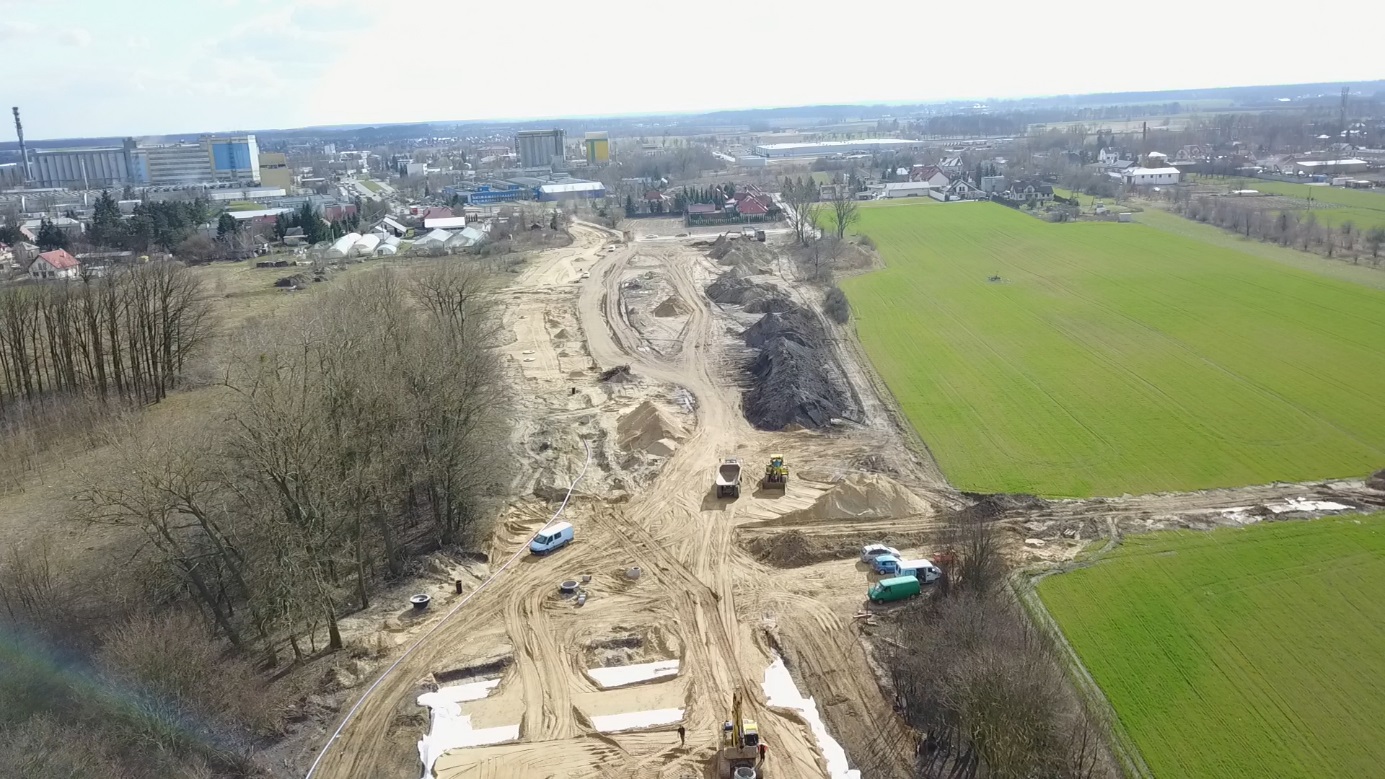 